Dear Customer,The safety and health of our employees, the statutory provisions for dealing with health and environmentally hazardous substances, and the regulations on safety at work make it necessary that the Health and Safety Certificate is filled-in for all returned products and critical provisions of material by customers that are sent to Feige FILLING GmbH. We ask for your understanding that processing of your shipment without the presence of the fully completed form is not possible. Please send in a completed copy of this certificate in advance by fax to (+49 4531 8909 205) or e-mail (koelzow@feige.com / nagel@feige.com) so that the information is available before the product arrives at Feige. Another copy should be attached to the shipment.Please note that incomplete information or a deviation from this procedure can lead to significant delays in processing.The completed Health and Safety Certificate form is required for all shipments by customers (products to be repaired or inspected, return of rental equipment or products to be disposed of, critical provisions of material etc.).		Delivery address:  Feige FILLING GmbH  Rögen 6a  D-23831 Bad Oldesloe  Germany
Reason for return:Please tick:should one of the above be applicable, include security sheet and, if necessary, special handling instructions.
*explosive; oxidizing; dangerous for the environment; biological risk; radioactiveCompany data: Company:		______________________ 	Phone number:		______________________ Contact person:	 	______________________ 	Fax number:		______________________ Address: 		______________________ 	E-Mail: 			______________________  		______________________ 	Your order no:	 	______________________ „We hereby certify that the returned parts have been carefully cleaned. To the best of our knowledge they are free from any residues in dangerous quantities.”__________________________	________________________________________________ Place, date 	Company stamp and legally binding signatureCompany/Institute:Address: Installation location        / Plant:Machine-no.:Mediums and warnings:Mediums and warnings: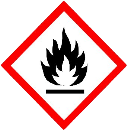 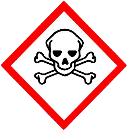 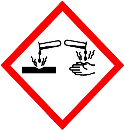 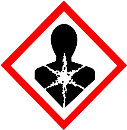 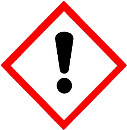 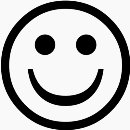 Medium/ ConcentrationIdentification flammable toxiccorrosiveharmful/ irritant other* harmless Process mediumMedium for process cleaningReturned part cleaned with